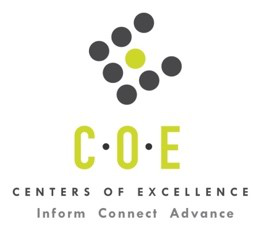 Machine Technology OccupationsLabor Market Information ReportLaney CollegePrepared by the San Francisco Bay Center of Excellence for Labor Market ResearchNovember 2021RecommendationBased on all available data, there appears to be an “undersupply” of Machine Technology workers compared to the demand for this cluster of occupations in the Bay region and in the East Bay sub-region (Alameda and Contra Costa counties). There is a projected annual gap of about 1,035 students in the Bay region and 404 students in the East Bay Sub-Region.IntroductionThis report provides student outcomes data on employment and earnings for TOP 0956.30 Machining and Machine Tools programs in the state and region. It is recommended that these data be reviewed to better understand how outcomes for students taking courses on this TOP code compare to potentially similar programs at colleges in the state and region, as well as to outcomes across all CTE programs at Laney College and in the region.This report profiles Machine Technology Occupations in the 12 county Bay region and in the East Bay sub-region for a College/District program review at Laney College.Drilling and Boring Machine Tool Setters, Operators, and Tenders, Metal and Plastic (51-4032): Set up, operate, or tend drilling machines to drill, bore, ream, mill, or countersink metal or plastic work pieces.
  Entry-Level Educational Requirement: High school diploma or equivalent
  Training Requirement: Moderate-term on-the-job training
  Percentage of Community College Award Holders or Some Postsecondary Coursework: 22%Lathe and Turning Machine Tool Setters, Operators, and Tenders, Metal and Plastic (51-4034): Set up, operate, or tend lathe and turning machines to turn, bore, thread, form, or face metal or plastic materials, such as wire, rod, or bar stock.
  Entry-Level Educational Requirement: High school diploma or equivalent
  Training Requirement: Moderate-term on-the-job training
  Percentage of Community College Award Holders or Some Postsecondary Coursework: 22%Milling and Planing Machine Setters, Operators, and Tenders, Metal and Plastic (51-4035): Set up, operate, or tend milling or planing machines to mill, plane, shape, groove, or profile metal or plastic work pieces.
  Entry-Level Educational Requirement: High school diploma or equivalent
  Training Requirement: Moderate-term on-the-job training
  Percentage of Community College Award Holders or Some Postsecondary Coursework: 22%Machinists (51-4041): Set up and operate a variety of machine tools to produce precision parts and instruments. Includes precision instrument makers who fabricate, modify, or repair mechanical instruments. May also fabricate and modify parts to make or repair machine tools or maintain industrial machines, applying knowledge of mechanics, mathematics, metal properties, layout, and machining procedures.
  Entry-Level Educational Requirement: High school diploma or equivalent
  Training Requirement: Long-term on-the-job training
  Percentage of Community College Award Holders or Some Postsecondary Coursework: 41%Multiple Machine Tool Setters, Operators, and Tenders, Metal and Plastic (51-4081): Set up, operate, or tend more than one type of cutting or forming machine tool or robot.
  Entry-Level Educational Requirement: High school diploma or equivalent
  Training Requirement: Moderate-term on-the-job training
  Percentage of Community College Award Holders or Some Postsecondary Coursework: 27%Occupational DemandTable 1. Employment Outlook for Machine Technology Occupations in Bay RegionBay Region includes: Alameda, Contra Costa, Marin, Monterey, Napa, San Benito, San Francisco, San Mateo, Santa Clara, Santa Cruz, Solano and Sonoma CountiesTable 2. Employment Outlook for Machine Technology Occupations in East Bay Sub-regionEast Bay Sub-Region includes: Alameda and Contra Costa CountiesJob Postings in Bay Region and East Bay Sub-RegionTable 3. Number of Job Postings by Occupation for latest 12 months (Oct 2020 - Sep 2021)Table 4a. Top Job Titles for Machine Technology Occupations for latest 12 months (Oct 2020 - Sep 2021)          Bay RegionTable 4b. Top Job Titles for Machine Technology Occupations for latest 12 months (Oct 2020 - Sep 2021) East Bay Sub-RegionIndustry ConcentrationTable 5. Industries hiring Machine Technology Workers in Bay RegionTable 6. Top Employers Posting Machine Technology Occupations in Bay Region and East Bay Sub-Region (Oct 2020 - Sep 2021)Educational SupplyThere are seven (7) community colleges in the Bay Region issuing 205 awards on average annually (last 3 years ending 2018-19) on TOP 0956.30 Machining and Machine Tools. In the East Bay Sub-Region, there are two (2) community colleges that issued 34 awards on average annually (last 3 years) on this TOP code.Table 7a. Community College Awards on TOP 0956.30 Machining and Machine Tools in Bay Region Note: The annual average for awards is 2016-17 to 2018-19.Gap AnalysisBased on the data included in this report, there is a large labor market gap in the Bay region with 1,240 annual openings for the Machine Technology occupational cluster and 205 annual (3-year average) awards for an annual undersupply of 1,035 students. In the East Bay Sub-Region, there is also a gap with 438 annual openings and 34 annual (3-year average) awards for an annual undersupply of 404 students.Student OutcomesTable 8. Four Employment Outcomes Metrics for Students Who Took Courses on TOP 0956.30 Machining and Machine ToolsSkills, Certifications and EducationTable 9. Top Skills for Machine Technology Occupations in Bay Region (Oct 2020 - Sep 2021)Table 10. Certifications for Machine Technology Occupations in Bay Region (Oct 2020 - Sep 2021)Note: 91% of records have been excluded because they do not include a certification. As a result, the chart above may not be representative of the full sample.Table 11. Education Requirements for Machine Technology Occupations in Bay Region Note: 52% of records have been excluded because they do not include a degree level. As a result, the chart below may not be representative of the full sample.MethodologyOccupations for this report were identified by use of skills listed in O*Net descriptions and job descriptions in Burning Glass. Labor demand data is sourced from Economic Modeling Specialists International (EMSI) occupation data and Burning Glass job postings data. Educational supply and student outcomes data is retrieved from multiple sources, including CTE Launchboard and CCCCO Data Mart.SourcesO*Net Online
Labor Insight/Jobs (Burning Glass)
Economic Modeling Specialists International (EMSI)
CTE LaunchBoard www.calpassplus.org/Launchboard/
Statewide CTE Outcomes Survey
Employment Development Department Unemployment Insurance Dataset
Living Insight Center for Community Economic Development
Chancellor’s Office MIS systemContactsFor more information, please contact:• Leila Jamoosian, Research Analyst, for Bay Area Community College Consortium (BACCC) and Centers of Excellence (CoE), leila@baccc.net• John Carrese, Director, San Francisco Bay Center of Excellence for Labor Market Research, jcarrese@ccsf.edu or (415) 267-6544Occupation2020 Jobs2025 Jobs5-yr Change5-yr % Change5-yr Total OpeningsAnnual Openings25% Hourly EarningMedian Hourly WageDrilling and Boring Machine Tool Setters, Operators, and Tenders,   Metal and Plastic467411-55-12%23747$16$41Lathe and Turning Machine Tool  Setters, Operators, and Tenders,   Metal and Plastic478458-19-4%24850$16$43Milling and Planing Machine Setters, Operators, and Tenders, Metal and Plastic301270-30-10%15731$18$43Machinists7,5647,7481832%4,528906$20$49Multiple Machine Tool Setters, Operators, and Tenders, Metal and Plastic1,4501,61516411%1,030206$12$38Total10,26010,5022422%6,2001,240$18.44$46.63Source: EMSI 2021.3Source: EMSI 2021.3Source: EMSI 2021.3Source: EMSI 2021.3Source: EMSI 2021.3Source: EMSI 2021.3Source: EMSI 2021.3Source: EMSI 2021.3Source: EMSI 2021.3Occupation2020 Jobs2025 Jobs5-yr Change5-yr % Change5-yr Total OpeningsAnnual Openings25% Hourly EarningMedian Hourly WageDrilling and Boring Machine Tool Setters, Operators, and Tenders, Metal and Plastic9490-4-5%5010$19$44Lathe and Turning Machine Tool Setters, Operators, and Tenders, Metal and Plastic137136-1-1%7214$16$40Milling and Planing Machine Setters, Operators, and Tenders, Metal and Plastic7267-4-6%388$18$44Machinists2,6112,706954%1,588318$20$51Multiple Machine Tool Setters, Operators, and Tenders, Metal and Plastic51862911021%44288$14$39Total3,4323,6281966%2,190438$18.87$48.41Source: EMSI 2021.3Source: EMSI 2021.3Source: EMSI 2021.3Source: EMSI 2021.3Source: EMSI 2021.3Source: EMSI 2021.3Source: EMSI 2021.3Source: EMSI 2021.3Source: EMSI 2021.3OccupationBay RegionEast BayMachinists928559Drilling and Boring Machine Tool Setters, Operators, and Tenders, Metal and Plastic8515Multiple Machine Tool Setters, Operators, and Tenders, Metal and Plastic393Milling and Planing Machine Setters, Operators, and Tenders, Metal and Plastic367Lathe and Turning Machine Tool Setters, Operators, and Tenders, Metal and Plastic3010Source: Burning GlassSource: Burning GlassSource: Burning GlassTitleBayTitleBayCnc Machinist187Cnc Mill Machinist13Machinist104Cnc Machinist II12Manual Machinist44Machinist I12Set Up Technician41Eyebrow Threader10Cnc Lathe Machinist25Set-Up Technician10Machinist II20Cnc Horizontal Mill Machinist8Machine Technician18Cnc Machinist - Large Format Machining Mill Orlathe8Cnc Machinist Setup/Operator14Cnc Prototyping Machinist - /Vr Labs8Machinist III14Machinist Set Up8Source: Burning GlassSource: Burning GlassSource: Burning GlassSource: Burning GlassTitleEast BayTitleEast BayCnc Machinist105Set Up Technician7Machinist76Cnc Horizontal Mill Machinist6Manual Machinist20Cnc Lathe Machinist III6Machinist II18Cnc Machinist Setup/Operator6Cnc Lathe Machinist13Cnc Machinist - Torlon5Machinist III13Cnc Machinist II Swing 15A5Machinist I10Cnc Machinist III5Cnc Mill Machinist9Eyebrow Threader5Cnc Machinist II7Machinist Set5Source: Burning GlassSource: Burning GlassSource: Burning GlassSource: Burning GlassIndustry – 6 Digit NAICS (No. American Industry Classification) CodesJobs in Industry (2020)Jobs in Industry (2025)% Change (2020-25)% Occupation Group in Industry (2020)Machine Shops2,5782,551-1%26%Semiconductor Machinery Manufacturing69076010%7%Automobile Manufacturing42854227%4%Temporary Help Services484481-1%5%Semiconductor and Related Device Manufacturing493456-7%5%Surgical and Medical Instrument Manufacturing31436717%3%Electronic Computer Manufacturing17319513%2%Sheet Metal Work Manufacturing1561709%2%Instrument Manufacturing for Measuring and Testing   Electricity and Electrical Signals143138-4%1%Electromedical and Electrotherapeutic Apparatus Manufacturing10212623%1%Source: EMSI 2021.3Source: EMSI 2021.3Source: EMSI 2021.3Source: EMSI 2021.3Source: EMSI 2021.3EmployerBayEmployerEast BayJabil Inc116Jabil Inc116Workers Com38Celestica22Sanmina Corporation35Human Bees20Multi Color Corporation30Benchmark Electronics18Human Bees23Sanmina Corporation17Celestica22Workers Com13Benchmark Electronics20Lawrence Livermore National Laboratory12Benchmark Precision Technologies15Benchmark Precision Technologies10Lawrence Livermore National Laboratory12Psg Global Solutions9Acara Solutions12Acara Solutions9Source: Burning GlassSource: Burning GlassSource: Burning GlassSource: Burning GlassCollegeSubregionAssociateCertificate LowNoncreditTotalChabot East Bay311014De AnzaSilicon Valley1143054LaneyEast Bay119020MarinNorth Bay0101NapaNorth Bay3306San Jose CitySilicon Valley527032Santa RosaNorth Bay4443078Total3713830205Source: Data MartSource: Data MartSource: Data MartSource: Data MartSource: Data MartSource: Data MartMetric OutcomesBayAll CTE ProgramsLaney          All CTE ProgramsState 0956.30Bay 0956.30East Bay 0956.30Laney 0956.30Students with a Job Closely Related to Their Field of Study73%70%76%84%84%92%Median Annual Earnings for SWP Exiting Students$44,575$39,109$43,519$52,550$56,010$51,630Median Change in Earnings for SWP Exiting Students3%31%24%26%24%17%Exiting Students Who Attained the Living Wage53%50%2%61%71%64%Source: Launchboard Strong Workforce Program Median of 2016-18.Source: Launchboard Strong Workforce Program Median of 2016-18.Source: Launchboard Strong Workforce Program Median of 2016-18.Source: Launchboard Strong Workforce Program Median of 2016-18.Source: Launchboard Strong Workforce Program Median of 2016-18.Source: Launchboard Strong Workforce Program Median of 2016-18.Source: Launchboard Strong Workforce Program Median of 2016-18.SkillPostingSkillPostingMachining923Grinders140Computer Numerical Control (CNC)742Manufacturing Processes121Lathes594Hand Tools117Machine Tools313Cleaning113Calipers310Machine Operation106Micrometers308Geometric Dimensioning and      Tolerancing (GD&T)84Engineering Drawings215Personal Protective Equipment (PPE)80Calculation206Manual Dexterity79Machinery194Mastercam79Computerized Numerical Control Lathes182Welding77Repair182Blueprint Reading72Lifting Ability1675S Methodology67Drill Presses163Height Gauges61Dial Indicators150Basic Mathematics60Source: Burning GlassSource: Burning GlassSource: Burning GlassSource: Burning GlassCertificationPostingCertificationPostingDriver's License47Machinist Certification2CNC Machine Operator17Machine Tool Technology Certification2OSHA Forklift Certification13Hazardous Materials Certification2Machine Shop8Electrician Certification2North American Defense Contractors Accreditation Program (NAD-CAP)7Certified Fluid Power2CDL Class A5Welding Certification1Sheet Metal Certification3PMMI Mechatronics Certification1Security Clearance2ISO 9000 Quality Management1OSHA Safety 10 Hour2AWS Certified Welder1Source: Burning GlassSource: Burning GlassSource: Burning GlassSource: Burning GlassEducation (minimum advertised)Latest 12 Mos. PostingsPercent 12 Mos. PostingsHigh school or vocational training46687%Associate's degree509%Bachelor's degree204%Source: Burning GlassSource: Burning GlassSource: Burning Glass